جامعة الملك سعودمعهد اللغويات العربيةقسم اللغة والثقافةالجدول الدراسيالدكتور: سعد بن عبدالله الغاليالفصل الدراسي الثاني 1435 - 1436هـ	أنشطة طلابية                        ساعات مكتبيةم12345الأحد3-2تلاوةالأثين الثقافة 3-13-1تلاوة3-1تلاوةالثلاثاءالثقافة 3-13-2تلاوةالأربعاءالخميس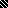 